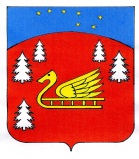 Администрация муниципального образования Красноозерное сельское поселениемуниципального образования Приозерский муниципальный район Ленинградской области.П О С Т А Н О В Л Е Н И Е      23  ноября  2017 года                        № 324В соответствии с Федеральным законом от 06.10.2003 года № 131-ФЗ «Об общих принципах организации местного самоуправления в Российской Федерации», Федеральным законом от 27.07.2010 года № 210-ФЗ «Об организации предоставления государственных и муниципальных услуг, приказом Министерства связи и массовых коммуникаций Российской Федерации от 13 апреля 2012 г. № 107 "Об утверждении Положения о федеральной государственной информационной системе "Единая система идентификации и аутентификации в инфраструктуре, обеспечивающей информационно-технологическое взаимодействие информационных систем, используемых для предоставления государственных и муниципальных услуг в электронной форме",  руководствуясь Федеральным законом от 28.12.2013 г. № 443-ФЗ «О федеральной информационной системе и о внесении изменений в федеральный закон «Об общих принципах организации местного самоуправления в Российской Федерации», Постановлением Губернатора Ленинградской области от 06.08.1998 № 227-пг «О порядке определения и размерах восстановительной стоимости зеленых насаждений на территориях городов, поселков и других населенных пунктов Ленинградской области», на основании Устава муниципального образования Красноозерное сельское поселение муниципального образования  Приозерский муниципальный район Ленинградской области, администрация муниципального образования Красноозерное сельское поселение муниципального образования Приозерский муниципальный район Ленинградской области ПОСТАНОВЛЯЕТ:1. Внести изменения в административный регламент по предоставлению муниципальной услуги «Выдача разрешения на снос или пересадку зеленых насаждений на земельных участках, находящихся в муниципальной собственности, и земельных участках, государственная собственность на которые не разграничена»:          1.  п. 6.7 административного регламента по предоставлению муниципальной услуги «Выдача разрешения на снос или пересадку зеленых насаждений на земельных участках, находящихся в муниципальной собственности, и земельных участках, государственная собственность на которые не разграничена» исключить;         2.  п.6.8 административного регламента по предоставлению муниципальной услуги «Выдача разрешения на снос или пересадку зеленых насаждений на земельных участках, находящихся в муниципальной собственности, и земельных участках, государственная собственность на которые не разграничена» переименовать на п. 6.7.         3. Настоящее постановление подлежит официальному опубликованию в газете «Красная звезда»  и размещению на официальном сайте муниципального образования Красноозерное сельское поселение муниципального образования Приозерский муниципальный район Ленинградской области: http://krasnoozernoe.ru.          4. Постановление вступает в силу после официального опубликования в средствах массовой информации.          5 Контроль за исполнением настоящего постановления оставляю за собой.Исп. Поспелова Н.С.., тел.8(81379)67-517Разослано: дело-3, прокуратура-1, МФЦ -1, сетевое издание «Леноблинформ»О внесении изменений в административный регламент предоставления муниципальной услуги «Выдача разрешения на снос или пересадку зеленых насаждений на земельных участках, находящихся в муниципальной собственности, и земельных участках, государственная собственность на которые не разграничена», утвержденный постановлением администрации муниципального образования Красноозерное сельское поселение Приозерский муниципальный район Ленинградской области  от 13.10.2017 г  № 277Глава администрации                                                                                              Ю.Б.Заремский